Publicado en España el 02/02/2018 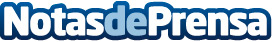 Las autocaravanas, la nueva segunda residencia en EspañaSu flexibilidad, la libertad que ofrece y la creciente oferta de áreas de pernocta y tarifas especiales en camping ha convertido las autocaravanas en la ‘segunda residencia’ de 45.000 españoles, según cifras de la Asociación Española de la Industria y Comercio del Caravaning (ASEICAR)
Datos de contacto:LuxecaravaningNota de prensa publicada en: https://www.notasdeprensa.es/las-autocaravanas-la-nueva-segunda-residencia Categorias: Automovilismo Sociedad Valencia Consumo Industria Automotriz http://www.notasdeprensa.es